*: Required Fields – application will not be accepted unless these fields are completedChecklist Field AssistanceIf possible, please complete all fields stated on the checklist for processing of the ISIN request. The more information stated, the more detail can be stated when creating the ISIN. If you are unable to complete all fields, kindly note that there are required fields indicated that must be completed to proceed with each request.Voting RightsVoting - Voting shares are those shares that give the stockholder the right to vote on matters of corporate policymakingNon-Voting -  Non-voting shares do not give the holder any voting rights with the entityOwnership Restrictions:Unrestricted (Free) - Publicly traded on a stock exchange with no restrictions on trading or transfersRestricted - There are restrictions on trading or transfers, for example Regulation D Rules 505 and 506, Rule 144A Qualified Institutional Buyers.Payment Status:Fully Paid No Par - The shareholder has fully paid for the shares or units purchased and the stock has No Par Value set by the corporation.Fully Paid Par Value - The shareholder has fully paid for the shares or units purchased and the stock has a Par Value (e.g. $0.01)Nil Paid - The shareholder has not made payment yet for the shares purchased.Partly Paid - The shareholder has only partly paid for the shares purchased.DTC Eligible - a public company's securities are able to be deposited through the Depository Trust CompanyAn Initial Public Offering (IPO) is the process through which a privately held company issues shares of stock to the public for the first time. Also known as "going public," an IPO transforms a business from a privately owned and operated entity into one that is owned by public stockholders.Stock Exchange Where Traded – Any relevant stock exchange the ISIN will be used for trading on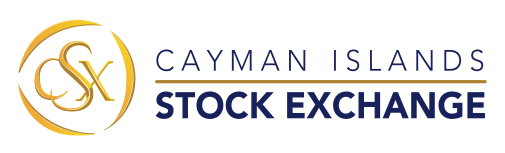 CINS/ISIN IDENTIFIER CHECKLIST – EQUITY*Name of Entity:(Legal name as stated in the offering document)*Name of Entity:(Legal name as stated in the offering document)*Name of Entity:(Legal name as stated in the offering document)*Name of Entity:(Legal name as stated in the offering document)*Name of Entity:(Legal name as stated in the offering document)*Name of Entity:(Legal name as stated in the offering document)*Name of Entity:(Legal name as stated in the offering document)*Name of Entity:(Legal name as stated in the offering document)*Name of Entity:(Legal name as stated in the offering document)*Name of Entity:(Legal name as stated in the offering document)*Name of Entity:(Legal name as stated in the offering document)*Name of Entity:(Legal name as stated in the offering document)*Name of Entity:(Legal name as stated in the offering document)*Name of Entity:(Legal name as stated in the offering document)*Name of Entity:(Legal name as stated in the offering document)*Name of Entity:(Legal name as stated in the offering document)*Name of Entity:(Legal name as stated in the offering document)*Country of IncorporationCayman Islands Cayman Islands Cayman Islands Cayman Islands British Virgin IslandsBritish Virgin IslandsBritish Virgin IslandsBritish Virgin IslandsBritish Virgin IslandsBritish Virgin IslandsBritish Virgin IslandsBritish Virgin IslandsBritish Virgin Islands*Billing Address (party responsible for paying our invoice):*Billing Address (party responsible for paying our invoice):*Billing Address (party responsible for paying our invoice):*Billing Address (party responsible for paying our invoice):*Billing Address (party responsible for paying our invoice):*Billing Address (party responsible for paying our invoice):*Billing Address (party responsible for paying our invoice):*Billing Address (party responsible for paying our invoice):*Billing Address (party responsible for paying our invoice):*Billing Address (party responsible for paying our invoice):*Billing Address (party responsible for paying our invoice):*Billing Address (party responsible for paying our invoice):*Billing Address (party responsible for paying our invoice):*Billing Address (party responsible for paying our invoice):*Billing Address (party responsible for paying our invoice):*Billing Address (party responsible for paying our invoice):*Billing Address (party responsible for paying our invoice):Issue Description:  (Please specify below only the share class/es and currency for each security for which a CUSIP/ISIN identifier is required):Issue Description:  (Please specify below only the share class/es and currency for each security for which a CUSIP/ISIN identifier is required):Issue Description:  (Please specify below only the share class/es and currency for each security for which a CUSIP/ISIN identifier is required):Issue Description:  (Please specify below only the share class/es and currency for each security for which a CUSIP/ISIN identifier is required):Issue Description:  (Please specify below only the share class/es and currency for each security for which a CUSIP/ISIN identifier is required):Issue Description:  (Please specify below only the share class/es and currency for each security for which a CUSIP/ISIN identifier is required):Issue Description:  (Please specify below only the share class/es and currency for each security for which a CUSIP/ISIN identifier is required):Issue Description:  (Please specify below only the share class/es and currency for each security for which a CUSIP/ISIN identifier is required):Issue Description:  (Please specify below only the share class/es and currency for each security for which a CUSIP/ISIN identifier is required):Issue Description:  (Please specify below only the share class/es and currency for each security for which a CUSIP/ISIN identifier is required):Issue Description:  (Please specify below only the share class/es and currency for each security for which a CUSIP/ISIN identifier is required):Issue Description:  (Please specify below only the share class/es and currency for each security for which a CUSIP/ISIN identifier is required):Issue Description:  (Please specify below only the share class/es and currency for each security for which a CUSIP/ISIN identifier is required):Issue Description:  (Please specify below only the share class/es and currency for each security for which a CUSIP/ISIN identifier is required):Issue Description:  (Please specify below only the share class/es and currency for each security for which a CUSIP/ISIN identifier is required):Issue Description:  (Please specify below only the share class/es and currency for each security for which a CUSIP/ISIN identifier is required):Issue Description:  (Please specify below only the share class/es and currency for each security for which a CUSIP/ISIN identifier is required):*Currency  *Share Class*Share Class*Share Class*Share Class*Share Class*Share Class*Share Class*Share Class*Share Class*Share Class*Share Class*Share Class*Share Class*Share Class*Share Class*Share ClassTerms of the offering: (Please select one only from each of the below:)Terms of the offering: (Please select one only from each of the below:)Terms of the offering: (Please select one only from each of the below:)Terms of the offering: (Please select one only from each of the below:)Terms of the offering: (Please select one only from each of the below:)Terms of the offering: (Please select one only from each of the below:)Terms of the offering: (Please select one only from each of the below:)Terms of the offering: (Please select one only from each of the below:)Terms of the offering: (Please select one only from each of the below:)Terms of the offering: (Please select one only from each of the below:)Terms of the offering: (Please select one only from each of the below:)Terms of the offering: (Please select one only from each of the below:)Terms of the offering: (Please select one only from each of the below:)Terms of the offering: (Please select one only from each of the below:)Terms of the offering: (Please select one only from each of the below:)Terms of the offering: (Please select one only from each of the below:)Terms of the offering: (Please select one only from each of the below:)Terms of the offering: (Please select one only from each of the below:)*Voting Rights:Enhanced VotingNon-VotingNon-VotingRestricted VotingRestricted VotingRestricted VotingSubordinated VotingSubordinated VotingSubordinated VotingVoting*Ownership RestrictionsUnrestricted (Free)Unrestricted (Free)Unrestricted (Free)Unrestricted (Free)RestrictionsRestrictionsRestrictionsRestrictionsRestrictionsRestrictionsRestrictionsRestrictionsRestrictions*Payment Status:Fully Pd. No ParFully Pd. No ParFully Pd. No ParFully Pd Par ValueFully Pd Par ValueFully Pd Par ValueNil PaidNil PaidNil PaidPartly PaidPartly PaidPartly PaidDTC EligibleYesYesYesNoNoNoNot AvailableNot AvailableNot AvailableNot ApplicableNot ApplicableNot ApplicableInitial Public OfferingYesYesYesNoNoNoNot AvailableNot AvailableNot AvailableNot ApplicableNot ApplicableNot ApplicableStock Exchange where traded: (if applicable)Stock Exchange where traded: (if applicable)Stock Exchange where traded: (if applicable)Stock Exchange where traded: (if applicable)Stock Exchange where traded: (if applicable)Stock Exchange where traded: (if applicable)Stock Exchange where traded: (if applicable)Stock Exchange where traded: (if applicable)Stock Exchange where traded: (if applicable)Stock Exchange where traded: (if applicable)Stock Exchange where traded: (if applicable)Stock Exchange where traded: (if applicable)Stock Exchange where traded: (if applicable)Stock Exchange where traded: (if applicable)Stock Exchange where traded: (if applicable)Stock Exchange where traded: (if applicable)Stock Exchange where traded: (if applicable)